ЧЕРКАСЬКА ОБЛАСНА РАДАГОЛОВАР О З П О Р Я Д Ж Е Н Н Я30.11.2021                                                                                         № 522-рПро призначеннявиконуючим обов’язки директораОРЛЕНКА В.В.Відповідно до статті 55 Закону України «Про місцеве самоврядування
в Україні», підпункту 3 пункту 3 рішення обласної ради від 16.12.2016
№ 10-18/VIІ «Про управління суб’єктами та об’єктами спільної власності територіальних громад сіл, селищ, міст Черкаської області» (із змінами):
1. ПРИЗНАЧИТИ з 01.12.2021 ОРЛЕНКА Володимира Васильовича  виконуючим обов’язки директора комунального некомерційного підприємства «Черкаський обласний дитячий багатопрофільний санаторій «Сосновий Бір» Черкаської обласної ради» на строк до видання розпорядження голови обласної ради про звільнення його від виконання обов’язків директора.  2. Контроль за виконанням розпорядження покласти на заступника голови обласної ради ДОМАНСЬКОГО В.М. і управління юридичного забезпечення та роботи з персоналом виконавчого апарату обласної ради.Підстава: заява ОРЛЕНКА В.В. від 30.11.2021.Голова									А. ПІДГОРНИЙ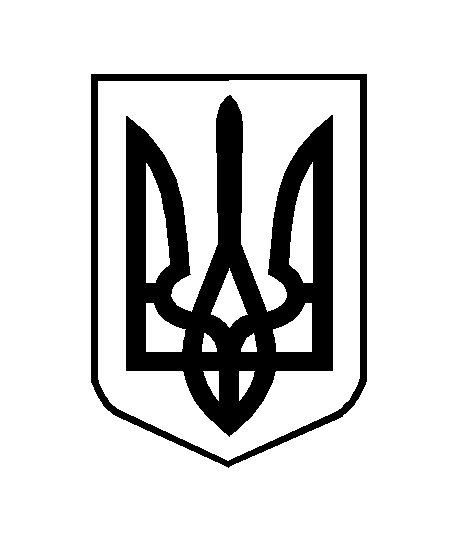 